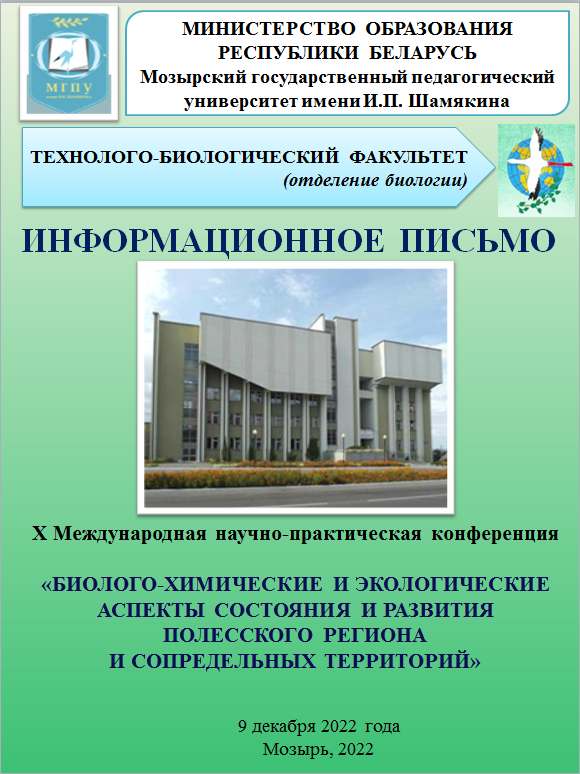 Уважаемые коллеги!Учреждение образования «Мозырский педагогический университет имени И.П.Шамякина» приглашает принять участие в  Международной научно-практической конференции «Биолого-химические и экологические аспекты состояния и развития Полесского региона и сопредельных территорий» (далее – Конференция), которая состоится 9 декабря 2022 года.Организатор Конференции – технолого-биологический факультет.По итогам проведения Конференции в 2022 году планируется издание сборника научных трудов.НАУЧНЫЕ НАПРАВЛЕНИЯ КОНФЕРЕНЦИИ:1. Проблемы сохранения биоразнообразия растительного мира природных и антропогенных экосистем2. Проблемы сохранения биоразнообразия животного мира природных и антропогенных экосистем3. Теория и практика современного биологического и химического образования4. Микробиология, биохимия, физиология и биотехнологияРабочие языки конференций: белорусский, русский, английский.ФОРМЫ УЧАСТИЯ В КОНФЕРЕНЦИИ:выступление с докладом на пленарном заседании (до 15 минут);выступления с докладами на секциях (до 10 минут);заочное участие;on-line выступление.ПОРЯДОК ПРИЕМА И ОТБОРА МАТЕРИАЛОВДля участия в конференции просим до 16 ноября 2022 года направить на электронный адрес Е-mail:  biofak06@mail.ru оргкомитета следующие материалы:- заявку на участие в конференции (форма прилагается);- материалы, оформленные в виде статьи, в электронном варианте. Имя файла должно включать фамилию автора и № научного направления работы конференции (Петров, 3);- сканвариант квитанции об оплате.На бумажных носителях на адрес технолого-биологический факультета УО МГПУ им. И.П. Шамякина (247760, Гомельская область, г. Мозырь, ул. Рыжкова 36) отправляются следующие документы: статья, с подписями авторов; заявка; заполненный договор (приложение 1, дата договора будет указана при регистрации) и квитанция об оплате.Оргкомитет оставляет за собой право отбора и редактирования представленных материалов и убедительно просит строго придерживаться требований к оформлению материалов для публикации. Статьи, оформленные с нарушениями требований, не отвечающие тематике конференции, её научному уровню не будут рассматриваться.Организационный взнос за участие в конференции составляет 25 бел. рублей.Реквизиты для оплаты:УНН 400083888 ОКПО 02148056Р/с BY93AKBB36329022901353300000Филиал №317 ОАО АСБ «Беларусбанк»БИК: AKBBBY21317г. Мозырь, ул. Ленинская, 6В случае неоплаты организационного взноса материалы публиковаться не будут.ТРЕБОВАНИЯ К ОФОРМЛЕНИЮ МАТЕРИАЛОВСтатья должна быть выполнена на актуальную тему и содержать результаты самостоятельного исследования. Ответственность за содержание материалов несут авторы. К рассмотрению принимаются материалы, которые ранее не были опубликованы. Уровень оригинальности текста должен составлять не менее 70%. Для проверки используйте интернет-сервис на сайте text.ru, «Антиплагиат» (antiplagiat.ru). Необходимо обратить внимание на корректное цитирование. Ссылки на литературные источники приводятся в статье в квадратных скобках в порядке упоминания в тексте. Список используемых источников является обязательным и должен быть оформлен согласно требованиям ГОСТ 7.1-2003 (http://mspu.by/files/biblioteka/obraztzy_oformleniya.pdf.pdf).Присвоение статье индекса УДК обязательно. Формат текста – Microsoft Word (*.doc, *.docx). Формат страницы – А4 (210x297 мм).Ориентация – книжная.Поля (верхнее, нижнее, левое, правое) по 25 мм.Шрифт: размер (кегль) – 14 для основного текста, список используемых источников – размер (кегль) – 12; тип шрифта: Times New Roman.Межстрочный интервал – одинарный. Абзацный отступ – 1,25 см, выравнивание текста по ширине.Не использовать переносы, постраничные сноски, графики, схемы, рисунки, таблицы с альбомной ориентацией. Не допускается уплотнение и разряжение символов в тексте. Между словами ставится только один пробел. Допускается выделение текста курсивом, полужирным начертанием для акцентирования внимания на определенных терминах, определениях, примерах и т.д. При этом кегль шрифта не изменяется. Подчеркивание, использование гарнитуры шрифта, отличной от основного текста, не допускается. Рисунки и таблицы должны быть вставлены в текст, быть четкими и иметь возможность редактирования. Слово «Рисунок», его номер и название печатаются полужирным шрифтом (12 кегль), по центру страницы под иллюстрацией. Номер таблицы и наименование – над таблицей слева, без абзацного отступа.Объем статьи – 3-5 страниц машинописного текста.Оформление структурных элементов статьиСтатья должна включать следующие разделы: УДК, аннотацию, ключевые слова на русском и английском языке, введение (актуальность проблемы, ее связь с важными научными или практическими задачами); цель работы; материалы и методика исследований; результаты исследований и их обсуждение; заключение; список использованной литературы.УДК размещается в левом верхнем углу. Далее название статьи по центру без отступа на красную строку, прописными буквами, полужирным шрифтом на русском и английском языке. Через один интервал по центру указываются инициалы и фамилии авторов на русском и английском языке, полужирным шрифтом. На следующей строке место работы (официальное название учреждения), город, страна, e-mail. Через пробел курсивом, по ширине аннотация (5-7 строк) и ключевые слова (4-5 слов/словосочетаний) на русском языке. Затем эта информация повторяется на английском языке через пробел. Далее через пробел текст статьи. Список используемой литературы.Пример оформления УДКНАЗВАНИЕ СТАТЬИ (на русском языке)НАЗВАНИЕ СТАТЬИ (на английском языке)<пустая строка>И.О. Фамилия (на русском языке)И.О. Фамилия (на английском языке)УО «Мозырский государственный педагогический университет имени И. П. Шамякина», г. Мозырь, Республика Беларусь, e-mail: (указать)<пустая строка>Аннотация на русском языке (5-7 строк)Ключевые слова на русском языке (4-5 слов/словосочетаний)<пустая строка>Аннотация на английском языке (5-7 строк)Ключевые слова на английском языке (4-5 слов/словосочетаний)Введение. С точки зрения биоразнообразия ….Цель работы – определение видового…Материалы и методика исследований. Для определения… Результаты исследований и их обсуждение. В результате проведенных исследований установлено… Заключение. Результаты исследований позволяют утверждать, что ….Список использованной литературыАдрес оргкомитета: технолого-биологический факультет, УО «Мозырский государственный педагогический университет имени И.П. Шамякина», ул. Рыжкова 36, г. Мозырь, Гомельская обл., Республика Беларусь, 247760.Координаторы направлений конференции:Зав. кафедрой биологии и экологии Позывайло Оксана Петровна. Тел. служ.             (8-0236) 256284; моб. МТС (+37529) 7711566. Доцент кафедры биологии и экологии Лебедев Николай АлександровичЕ-mail: biofak06@mail.ruОБРАЗЕЦ ОФОРМЛЕНИЯ ЗАЯВКИЗаявкана участие в  Международной научно-практической конференции «Эколого-биологические аспекты состояния и развития Полесского региона».Название организацииФамилия, имя, отчество, ученая степень, ученое звание, занимаемая должностьНазвание докладаСекцияТелефон с кодом страны и города (мобильный телефон с кодом) Домашний адрес и адрес электронной почты (обязательно)Дата и подпись